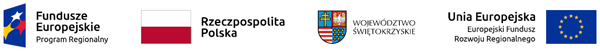 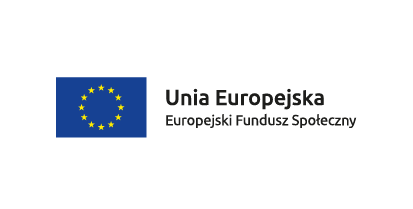 								Skarżysko – Kamienna  08.07.2022  r.Znak sprawy: ZP.271.38.2022								WSZYSCY  ZAINTERESOWANI								=========================INFORMACJA   o  kwocie  jaką  Zamawiający zamierza przeznaczyć na sfinansowanie zamówieniaw postępowaniu o udzielenie zamówienia publicznego na zadanie pn.: „Świadczenie usług edukacyjnych – warsztaty profilaktyczne                                                                                            na potrzeby projektu „Podaj dobro dalej” ”Działając na podstawie art. 222 ust. 4 ustawy z dnia 11 września 2019 r. – Prawo zamówień publicznych (tj. Dz. U. z 2021 r. poz. 1129 ze zm.), w imieniu Zamawiającego przed otwarciem ofert -  przedstawiam informację o kwocie, jaką Zamawiający zamierza przeznaczyć na sfinansowanie zamówienia tj.  :Część 1: 	Warsztaty profilaktyczne „Smartphone- przyjaciel czy wróg?”- warsztaty dla dzieci– 1.800,00  zł. bruttoCzęść 2: 	Warsztaty profilaktyczne „Zaplątani w sieci” - warsztaty dla dzieci– 1.800,00  zł. bruttoCzęść 3: 	Warsztaty profilaktyczne „O hejcie w życiu i w sieci” - warsztaty dla dzieci– 1.800,00  zł. bruttoCzęść 4: 	Warsztaty profilaktyczne „Komunikacja w grupie” - warsztaty dla dzieci– 1.800,00  zł. bruttoCzęść 5: 	Warsztaty profilaktyczne „Mam tę moc- czyli o poczuciu wyjątkowości” - warsztaty dla dzieci– 1.800,00  zł. bruttoCzęść 6: 	Warsztaty „Rodzic na medal” - warsztaty dla osób z otoczenia dziecka– 1.000,00  zł. bruttoCzęść 7: 	Warsztaty edukacyjne „Wywiadówka profilaktyczna” - warsztaty dla osób                                   z otoczenia dziecka– 1.200,00  zł. bruttoInformacja została zamieszczona na stronie internetowej prowadzonego postepowania.                          						  PREZYDENT  MIASTA						                    /-/  Konrad KrönigOtrzymują:Adresata/a.